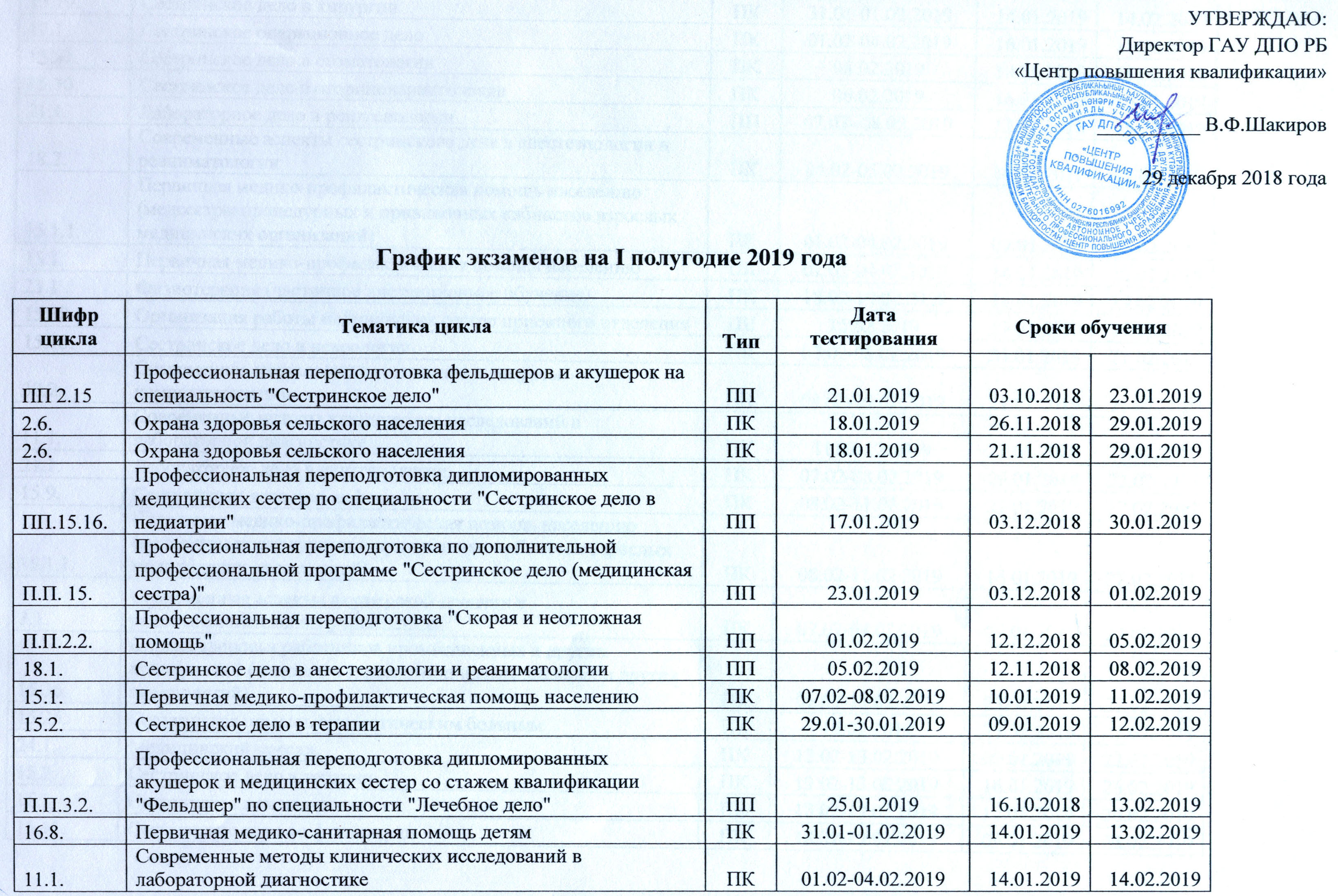 15.19.Сестринское дело в хирургииПК31.01-01.02.201914.01.201914.02.201917.1.Сестринское операционное делоПК01.02-04.02.201916.01.201915.02.201915.31.Сестринское дело в стоматологииПК08.02.201910.01.201915.02.201915.30.Сестринское дело в оториноларингологииПК06.02.201916.01.201915.02.201921.1.Лабораторное дело в рентгенологииПП12.02.201912.11.201815.02.201918.2.Современные аспекты сестринского дела в анестезиологии и реаниматологииПК04.02-05.02.201914.01.201915.02.201915.1.1.Первичная медико-профилактическая помощь населению (медсестры процедурных и прививочных кабинетов взрослых медицинских организаций)ПК01.02-04.02.201909.01.201915.02.201915.1.Первичная медико-профилактическая помощь населениюПК01.02-04.02.201914.01.201915.02.201923.1 .Физиотерапия (частичное дистанционное обучение)ПК18.02-19.02.201910.01.201919.02.201915.38.Организация работы медицинских сестер приемного отделенияПК15.02.201917.01.201919.02.201915.18.Сестринское дело в неврологииПК07.02-08.02.201921.01.201921.02.201930.2.Современная медицинская статистика и вопросы компьютеризацииПК08.02-09.02.201921.01.201921.02.201911.1.Современные методы клинических исследований в лабораторной диагностикеПК11.02-12.201921.01.201921.02.201921.1.Лабораторное дело в рентгенологииПК07.02-08.02.201909.01.201922.02.201915.9.Сестринское дело при инфекцияхПК08.02-11.02.201921.01.201922.02.201915.1.1.Первичная медико-профилактическая помощь населению (медсестры процедурных и прививочных кабинетов взрослых медицинских организаций)ПК08.02-11.02.201916.01.201922.02.20193.1.Современные аспекты акушерской помощи в родовспомогательных учрежденияхПК07.02-08.02.201909.01.201922.02.201915.36.Охрана здоровья работников промышленных и других предприятий (медсестра здравпункта промышленных и других предприятий)ПК08.02-11.02.201923.01.201922.02.201915.25.Сестринская помощь онкологическим больнымПК14.02.201923.01.201922.02.201924.1.Медицинский массажПК12.02-13.02.201909.01.201922.02.201915.2.Сестринское дело в терапииПК12.02-13.02.201916.01.201926.02.201916.2.Сестринская помощь детямПК18.02-19.02.201910.01.201926.02.201915.11.Сестринское дело во фтизиатрииПК18.02-19.02.201909.01.201926.02.201915.1.1.Первичная медико-профилактическая помощь населению (медсестры процедурных и прививочных кабинетов взрослых медицинских организаций)ПК14.02-15.02.201928.01.201928.02.201912.1.Гистологические методы исследований в патологоанатомических отделениях и прозекторскихПК20.02.201928.01.201928.02.201911.1.Современные методы клинических исследований в лабораторной диагностикеПК15.0218.02.201928.01.201928.02.201918.2.Современные аспекты сестринского дела в анестезиологии и реаниматологииПК18.02-19.02.201921.01.201928.02.20191.2.Современные аспекты управления, экономики здравоохраненияПК15.02-18.02.201914.01.201901.03.201919.1 .Первичная медико-санитарная помощь взрослым и детямПК26.02.201930.01.201901.03.201922.1.Функциональная диагностикаПК14.02-15.02.201909.01.201901.03.201917.1.Сестринское операционное делоПП27.02.201910.01.201901.03.201915.1.Первичная медико-профилактическая помощь населениюПК15.02-18.02.201924.01.201901.03.201915.27.Сестринская помощь гинекологическим больнымПК21.02.201930.01.201901.03.201915.12.Сестринское дело в психиатрииПК21.02-22.02.201910.01.201902.03.20193.1.Современные аспекты акушерской помощи в родовспомогательных учрежденияхПК18.02-19.02.201921.01.201905.03.201915.8.Сестринская косметология (на договорной основе)ПП22.02.201910.01.201906.03.20193.2.Охрана здоровья женщиныПК21.02-22.02.201904.02.201907.03.201915.1.1.Первичная медико-профилактическая помощь населению (медсестры процедурных и прививочных кабинетов взрослых медицинских организаций)ПК21.02-22.02.201904.02.201907.03.201915.4.Сестринское дело в кардиологииПК05.03.201904.02.201907.03.201915.21.Сестринское дело в травматологииПК27.02.201921.01.201907.03.201915.17.Сестринское дело в наркологииПК06.03.201917.01.201907.03.201915.38.Организация работы медицинских сестер приемного отделенияПК28.02.201904.02.201907.03.20192.2.Скорая и неотложная помощьПК21.02-22.02.201910.01.201907.03.201916.8.1.Первичная медико-санитарная помощь детям (медсестры процедурных и прививочных кабинетов детских медицинских организаций)ПК25.02-26.02.201904.02.201912.03.201921.1.Лабораторное дело в рентгенологииПК22.02-25.02.201924.01.201912.03.20192.6.Охрана здоровья сельского населенияПК01.03.201914.01.201913.03.20192.4.Охрана здоровья детей и подростковПК27.02-28.02.201928.01.201914.03.201924.1.Медицинский массажПК12.03.201911.02.201914.03.20192.2.Скорая и неотложная помощьПК28.02-01.03.201917.01.201915.03.201924.1.Медицинский массажПП11.03.201916.01.201915.03.201920.0.Медицина общей практикиПК11.03.201911.02.201915.03.201916.4.Сестринская помощь детям при хирургических заболеванияхПК06.03.201911.02.201915.03.201923.1.ФизиотерапияПП14.02-15.02.201914.01.201915.03.201915.1.1 .Первичная медико-профилактическая помощь населению (медсестры процедурных и прививочных кабинетов взрослых медицинских организаций) (частичное дистанционное обучение)ПК28.02-01.03.201923.01.201915.03.201916.10.Охрана здоровья детей и подростков (медсестры яслей, яслей-садов, домов ребенка)ПК11.03-12.03.201914.02.201915.03.201915.34.Вопросы паллиативной помощи в деятельности специалиста сестринского делаПК06.03.201907.02.201915.03.201916.1.Сестринский уход за новорожденнымиПК11.03-12.03.201928.01.201919.03.201924.1.Медицинский массажПП13.03.201903.12.201819.03.201915.11.Сестринское дело во фтизиатрииПК12.03-13.03.201930.01.201920.03.201915.19.Сестринское дело в хирургииПК06.03-07.03.201918.02.201921.03.20191.1.Управление и экономика в здравоохраненииПП06.03.201930.01.201921.03.201918.2.Современные аспекты сестринского дела в анестезиологии и реаниматологииПК06.03-07.03.201918.02.201921.03.201915.1.Первичная медико-профилактическая помощь населениюПК06.03-07.03.201918.02.201922.03.201923.1.ФизиотерапияПК06.03-07.03.201918.02.201922.03.201915.31.Сестринское дело в стоматологииПК18.03.201918.02.201922.03.201922.1.Функциональная диагностикаПП20.03.201917.01.201922.03.201924.1.Медицинский массажПК19.03-20.03.201925.02.201927.03.20192.6.Охрана здоровья сельского населенияПК19.03.201928.01.201927.03.201931.2.Современные бактериологические методы исследованийПК22.03.201925.02.201928.03.20192.2.Скорая и неотложная помощьПК14.03-15.03.201906.02.201928.03.201915.12.Сестринское дело в психиатрииПК21.03-22.03.201904.02.201928.03.201911.7.Современные цитологические методы диагностикиПК20.03.201925.02.201928.03.201917.1.Сестринское операционное делоПК15.03-18.03.201925.02.201929.03.20193.1 .Современные аспекты акушерской помощи в родовспомогательных учреждениях (частичное дистанционное обучение)ПК15.03-18.03.201911.02.201929.03.201916.10.Охрана здоровья детей и подростков (медсестры яслей, яслей-садов, домов ребенка)ПК18.03-19.03.201920.02.201929.03.201915.19.Сестринское дело в хирургииПК15.03-18.03.201925.02.201929.03.201922.1.Функциональная диагностикаПК14.03-15.03.201913.02.201929.03.201924.1.Медицинский массажПК18.03-19.03.201925.02.201929.03.20194.1.Стоматологическая помощь населениюПК25.03.201926.02.201929.03.2019П.П. 15.Профессиональная переподготовка по дополнительной профессиональной программе "Сестринское дело (медицинская сестра)"ПП22.03.201904.02.201902.04.201915.2.Сестринское дело в терапииПК19.03-20.03.201927.02.201902.04.201916.8 .Первичная медико-санитарная помощь детям (частичное дистанционное обучение)ПК21.03-22.03.201921.02.201903.04.201915.22.Сестринское дело в урологииПК27.03.201905.03.201905.04.201915.1.Первичная медико-профилактическая помощь населениюПК22.03-25.03.201904.03.201905.04.201918.1.Сестринское дело в анестезиологии и реаниматологииПП04.04.201909.01.201909.04.201911.1.Современные методы клинических исследований в лабораторной диагностикеПК26.03-27.03.201905.03.201909.04.20195.1.Современные аспекты ортопедической помощи населениюПК05.04.201905.03.201910.04.201913.0.Лабораторное дело в санитарии и гигиенеПК05.04.201912.03.201911.04.201915.18.Сестринское дело в неврологииПК28.03-29.03.201911.03.201911.04.201915.1.1.Первичная медико-профилактическая помощь населению (медсестры процедурных и прививочных кабинетов взрослых медицинских организаций)ПК28.03-29.03.201911.03.201911.04.201915.9.Сестринское дело при инфекцияхПК28.03-29.03.201911.03.201911.04.20192.5.Охрана здоровья работников промышленных и других предприятий ПК29.03-01.04.201913.03.201912.04.201915.1.Первичная медико-профилактическая помощь населениюПК29.03-01.04.201906.03.201912.04.20192.6.Охрана здоровья сельского населенияПК03.04.201911.02.201912.04.201915.28.Ультразвуковая диагностикаПК29.03-01.04.201905.03.201912.04.20196.2.Организация эпидемиологического контроля в медицинской организацииПК04.04.201911.03.201912.04.201915.2.Сестринское дело в терапииПК29.03-01.04.201913.03.201912.04.20192.2.Скорая и неотложная помощьПК02.04-03.04.201913.02.201912.04.201916.2.Сестринская помощь детямПК08.04-09.04.201927.02.201916.04.201923.1.ФизиотерапияПК05.04-08.04.201906.03.201916.04.201916.8.Первичная медико-санитарная помощь детямПК02.04-03.04.201914.03.201916.04.201918.2.Современные аспекты сестринского дела в анестезиологии и реаниматологииПК04.04-05.04.201906.03.201916.04.201911.1.Современные методы клинических исследований в лабораторной диагностикеПК04.04-05.04.201913.03.201918.04.201915.19.2.Сестринское дело в централизованном стерилизационном отделенииПК12.04.201918.03.201918.04.201916.10.Охрана здоровья детей и подростков (медсестры яслей, яслей-садов, домов ребенка)ПК08.04-09.04.201918.03.201919.04.201915.1.1.Первичная медико-профилактическая помощь населению (медсестры процедурных и прививочных кабинетов взрослых медицинских организаций)ПК05.04-08.04.201918.03.201919.04.201922.1.Функциональная диагностикаПК04.0405.04.201904.03.201919.04.20193.1.Современные аспекты акушерской помощи в родовспомогательных учрежденияхПК08.04-09.04.201906.03.201923.04.201911.1.Современные методы клинических исследований в лабораторной диагностикеПК11.04-12.04.201920.03.201925.04.20197.0.Современные вопросы гигиены и санитарииПК18.04.201925.03.201925.04.201915.17.Сестринское дело в наркологииПК24.04.201904.03.201925.04.201916.8.1.Первичная медико-санитарная помощь детям (медсестры процедурных и прививочных кабинетов детских медицинских организаций)ПК15.04-16.04.201918.03.201926.04.201915.9 .Сестринское дело при инфекциях (частичное дистанционное обучение)ПК12.04-15.04.201925.03.201926.04.201918.2.Современные аспекты сестринского дела в анестезиологии и реаниматологииПК15.04-16.04.201928.03.201926.04.201915.1.Первичная медико-профилактическая помощь населениюПК12.04-15.04.201925.03.201926.04.201915.29.Сестринская помощь больным с кожными и венерическими заболеваниямиПК24.04.201926.02.201926.04.201915.31.Сестринское дело в стоматологииПК19.04.201927.03.201926.04.201915.4.Сестринское дело в кардиологииПК18.04.201925.03.201926.04.201915.19.Сестринское дело в хирургииПК18.04-19.04.201901.04.201930.04.20192.2.Профессиональная переподготовка "Скорая и неотложная помощь"ПП19.04.201920.02.201930.04.20194.1.Стоматологическая помощь населениюПК26.04.201901.04.201930.04.201917.1.Сестринское операционное делоПК19.04-22.04.201901.04.201908.05.201918.2.Современные аспекты сестринского дела в анестезиологии и реаниматологииПК22.04-23.04.201901.04.201908.05.201926.1.ДиетологияПК19.04-22.04.201908.04.201908.05.201915.34.Вопросы паллиативной помощи в деятельности специалиста сестринского делаПК26.04.201903.04.201908.05.201916.2.Сестринская помощь детямПК29.04-30.04.201921.03.201914.05.201916.1.Сестринский уход за новорожденнымиПК29.04-30.04.201920.03.201914.05.201921.1.Лабораторное дело в рентгенологииПП07.05.201907.02.201914.05.201915.1.Первичная медико-профилактическая помощь населениюПК26.04-29.04.201915.04.201917.05.201915.19.Сестринское дело в хирургииПК29.04-30.04.201908.04.201917.05.201924.1.Медицинский массажПК29.04-30.04.201903.04.201917.05.201915.21.Сестринское дело в травматологииПК08.05.201908.04.201917.05.201926.1.ДиетологияПП16.05.201918.03.201921.05.201915.2.Сестринское дело в терапииПК29.04-30.04.201917.04.201921.05.201915.31.Сестринское дело в стоматологииПК14.05.201908.04.201922.05.201915.38.Организация работы медицинских сестер приемного отделенияПК15.05.201915.04.201923.05.20193.2.Охрана здоровья женщиныПК07.05-08.05.201915.04.201923.05.201915.1.1.Первичная медико-профилактическая помощь населению (медсестры процедурных и прививочных кабинетов взрослых медицинских организаций)ПК07.05-08.05.201922.04.201924.05.201915.23.ГемодиализПК16.05.201915.04.201924.05.201915.11.Сестринское дело во фтизиатрииПК16.05-17.05.201901.04.201924.05.201923.1.ФизиотерапияПК07.05-08.05.201915.04.201924.05.201921.1.Лабораторное дело в рентгенологииПК07.05-08.05.201901.04.201924.05.20193.1 .Современные аспекты акушерской помощи в родовспомогательных учреждениях (частичное дистанционное обучение)ПК14.05-15.05.201908.04.201928.05.201916.8.Первичная медико-санитарная помощь детямПК16.05-17.05.201922.04.201929.05.201915.19.Сестринское дело в хирургииПК16.05-17.05.201915.04.201930.05.201916.10.1.Охрана здоровья детей и подростков (медсестры общеобразовательных школ, школ-интернатов, здравпунктов при ССУЗ)ПК17.05-20.05.201924.04.201930.05.201911.2.Современные методы биохимических исследований в лабораторной диагностикеПК24.05.201924.04.201930.05.201930.1.Медицинская статистикаПП22.05.201901.04.201930.05.201915.12.Сестринское дело в психиатрииПК23.05-24.05.201901.04.201930.05.20192.6.Охрана здоровья сельского населенияПК22.05.201925.03.201931.05.201915.27.Сестринская помощь гинекологическим больнымПК23.05.201922.04.201931.05.20192.2.Профессиональная переподготовка "Скорая и неотложная помощь"ПП21.05.201911.04.201931.05.201925.1.Лечебная физкультураПП23.05-24.05.201901.04.201931.05.201916.2.Сестринская помощь детямПК23.05-24.05.201910.04.201931.05.20192.2.Скорая и неотложная помощьПК17.05-20.05.201911.04.201931.05.20191.2.Современные аспекты управления, экономики здравоохраненияПК17.05-20.05.201908.04.201931.05.201915.2.Сестринское дело в терапииПК17.05-20.05.201924.04.201931.05.201915.1.Первичная медико-профилактическая помощь населениюПК24.05-27.05.201929.04.201903.06.201923.1.ФизиотерапияПК24.05-27.05.201922.04.201905.06.20192.2.Скорая и неотложная помощьПК24.05-27.05.201924.04.201906.06.2019П.П. 15.Профессиональная переподготовка по дополнительной профессиональной программе "Сестринское дело (медицинская сестра)"ПП28.05.201904.04.201907.06.201915.18 .Сестринское дело в неврологии (частичное дистанционное обучение)ПК23.05-24.05.201906.05.201907.06.201915.8.Сестринская косметология (на договорной основе)ПП30.05.201904.04.201907.06.20192.5.Охрана здоровья работников промышленных и других предприятий ПК27.05-28.05.201906.05.201911.06.201915.32.Сестринское дело в офтальмологииПК06.06.201915.04.201911.06.201920.0.Медицина общей практикиПП28.05.201904.04.201911.06.201915.1.1 .Первичная медико-профилактическая помощь населению (медсестры процедурных и прививочных кабинетов взрослых медицинских организаций) (частичное дистанционное обучение)ПК27.05-28.05.201906.05.201911.06.201918.1.Сестринское дело в анестезиологии и реаниматологииПП07.06.201906.03.201911.06.201915.1.Первичная медико-профилактическая помощь населениюПК27.05-28.05.201906.05.201911.06.201915.12 .Сестринское дело в психиатрии  (частичное дистанционное обучение)ПК30.05-31.05.201901.04.201914.06.201915.1.1.Первичная медико-профилактическая помощь населению (медсестры процедурных и прививочных кабинетов взрослых медицинских организаций)ПК30.05-31.05.201913.05.201914.06.20193.1.Современные аспекты акушерской помощи в родовспомогательных учрежденияхПК03.06-04.06.201922.04.201914.06.201921.1.Лабораторное дело в рентгенологииПК28.05-29.05.201922.04.201914.06.20192.1.Современные аспекты управления, экономики здравоохраненияПК07.06.201915.05.201918.06.201915.9.Сестринское дело при инфекцияхПК03.06-04.06.201906.05.201918.06.201915.12.Сестринское дело в психиатрииПК13.06-14.06.201929.04.201920.06.201916.8.Первичная медико-санитарная помощь детямПК10.06-11.06.201913.05.201920.06.20192.6.Охрана здоровья сельского населенияПК11.06.201915.04.201921.06.201924.1.Медицинский массажПК06.06-07.06.201920.05.201921.06.201915.7.Реабилитационное сестринское делоПП19.06.201918.04.201921.06.201922.1.Функциональная диагностикаПК05.06-06.06.201923.04.201921.06.201928.1.Судебно-медицинская экспертизаПК13.06.201920.05.201921.06.201918.2.Современные аспекты сестринского дела в анестезиологии и реаниматологииПК10.06-11.06.201913.05.201921.06.201915.1.Первичная медико-профилактическая помощь населениюПК06.06-07.06.201920.05.201921.06.201915.19.Сестринское дело в хирургииПК06.06-07.06.201920.05.201921.06.201915.18.Сестринское дело в неврологииПК06.06-07.06.201913.05.201921.06.20192.6.Охрана здоровья сельского населенияПК11.06.201915.04.201921.06.201917.1.Сестринское операционное делоПК06.06-07.06.201920.05.201921.06.201915.24.ТрансфузиологияПК17.06.201922.04.201925.06.201915.21.Сестринское дело в травматологииПК17.06.201913.05.201925.06.201911.1.Современные методы клинических исследований в лабораторной диагностикеПК10.06-11.06.201913.05.201925.06.201916.2.Сестринская помощь детямПК17.06-18.06.201906.05.201925.06.201915.4.Сестринское дело в кардиологииПК20.06.201922.05.201925.06.201916.8.Первичная медико-санитарная помощь детямПК10.06-11.06.201906.05.201926.06.20192.6.Охрана здоровья сельского населенияПК14.06.201922.04.201926.06.20192.6.Охрана здоровья сельского населенияПК14.06.201922.04.201926.06.20193.1.Современные аспекты акушерской помощи в родовспомогательных учрежденияхПК10.06-11.06.201906.05.201926.06.20195.1.Современные аспекты ортопедической помощи населениюПК21.06.201920.05.201926.06.201915.2.Сестринское дело в терапииПК10.06-11.06.201922.05.201926.06.201917.3.Современные аспекты сестринского дела при эндоскопииПК21.06.201927.05.201927.06.201915.28.Ультразвуковая диагностикаПК13.06-14.06.201923.05.201927.06.201925.1.Лечебная физкультураПК20.06.201915.05.201927.06.201916.8.Первичная медико-санитарная помощь детямПК14.06-17.06.201916.05.201927.06.201915.31.Сестринское дело в стоматологииПК21.06.201923.05.201927.06.201916.8.1.Первичная медико-санитарная помощь детям (медсестры процедурных и прививочных кабинетов детских медицинских организаций)ПК13.06-14.06.201927.05.201927.06.201911.1.Современные методы клинических исследований в лабораторной диагностикеПК17.06-18.06.201920.05.201928.06.20192.2.Скорая и неотложная помощьПК13.06-14.06.201913.05.201928.06.201915.1.1 .Первичная медико-профилактическая помощь населению (медсестры процедурных и прививочных кабинетов взрослых медицинских организаций) (частичное дистанционное обучение)ПК13.06-14.06.201927.05.201928.06.201916.0.Профессиональная переподготовка дипломированных медицинских сестер по специальности "Сестринское дело в педиатрии"ПП19.06.201906.05.201928.06.20193.1.Современные аспекты акушерской помощи в родовспомогательных учрежденияхПК13.06-14.06.201913.05.201928.06.201915.1.Первичная медико-профилактическая помощь населениюПК13.06-14.06.201927.05.201928.06.201916.1.Сестринский уход за новорожденнымиПК20.06-21.06.201913.05.201928.06.201916.2.Сестринская помощь детямПК20.06-21.06.201913.05.201928.06.20192.2.Профессиональная переподготовка "Скорая и неотложная помощь"ПП27.06.201915.05.201904.07.2019